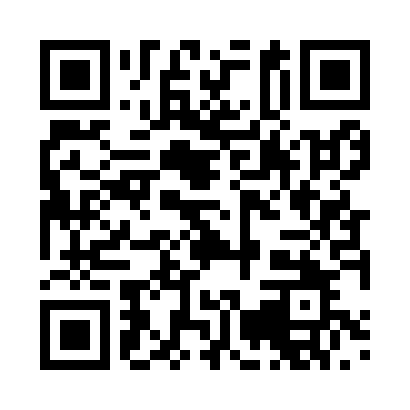 Prayer times for Altranft, GermanyWed 1 May 2024 - Fri 31 May 2024High Latitude Method: Angle Based RulePrayer Calculation Method: Muslim World LeagueAsar Calculation Method: ShafiPrayer times provided by https://www.salahtimes.comDateDayFajrSunriseDhuhrAsrMaghribIsha1Wed2:515:311:015:058:3210:592Thu2:485:291:015:068:3311:033Fri2:475:271:015:068:3511:064Sat2:465:251:005:078:3711:065Sun2:465:231:005:088:3911:076Mon2:455:211:005:088:4011:087Tue2:445:191:005:098:4211:098Wed2:435:181:005:108:4411:099Thu2:435:161:005:108:4511:1010Fri2:425:141:005:118:4711:1111Sat2:415:121:005:128:4911:1112Sun2:415:111:005:128:5011:1213Mon2:405:091:005:138:5211:1314Tue2:395:071:005:148:5311:1315Wed2:395:061:005:148:5511:1416Thu2:385:041:005:158:5711:1517Fri2:375:031:005:168:5811:1518Sat2:375:011:005:169:0011:1619Sun2:365:001:005:179:0111:1720Mon2:364:581:005:179:0311:1821Tue2:354:571:005:189:0411:1822Wed2:354:561:005:199:0611:1923Thu2:344:551:005:199:0711:2024Fri2:344:531:015:209:0811:2025Sat2:334:521:015:209:1011:2126Sun2:334:511:015:219:1111:2127Mon2:334:501:015:219:1311:2228Tue2:324:491:015:229:1411:2329Wed2:324:481:015:229:1511:2330Thu2:324:471:015:239:1611:2431Fri2:314:461:015:239:1711:25